Esant neigiamai rekomendacijai ir neištaisytiems trūkumams TSPPP negali būti išduodamas. Apie tai per 72 val. po sprendimo priėmimo turi būti informuota TKA;8. REKOMENDACIJOS PILDYMO INSTRUKCIJA               1 Dalis:                                                                                                                                                                  5 Dalis:Civilinių orlaivių tinkamumo skraidyti pažymėjimų ir tinkamumo skraidyti periodinės patikros pažymėjimų išdavimo taisyklių 13 priedas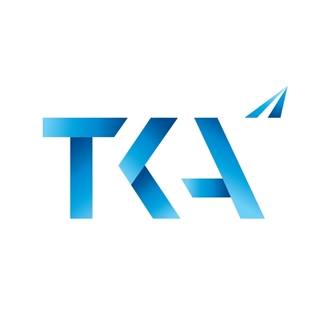 TRANSPORTO KOMPETENCIJŲ AGENTŪRATRANSPORTO KOMPETENCIJŲ AGENTŪRARekomendacija išduoti orlaivio tinkamumo skraidyti periodinės patikros pažymėjimąRekomendacija išduoti orlaivio tinkamumo skraidyti periodinės patikros pažymėjimąRekomendacija išduoti orlaivio tinkamumo skraidyti periodinės patikros pažymėjimąRekomendacija išduoti orlaivio tinkamumo skraidyti periodinės patikros pažymėjimąRekomendacija išduoti orlaivio tinkamumo skraidyti periodinės patikros pažymėjimąRekomendacija išduoti orlaivio tinkamumo skraidyti periodinės patikros pažymėjimąTRANSPORTO KOMPETENCIJŲ AGENTŪRATRANSPORTO KOMPETENCIJŲ AGENTŪRAPastaba:Ši rekomendacija yra naudojama pagal M.A.901 (g) punktą ir taikoma ELA1 kategorijai priklausantiems lėktuvams / sklandytuvams / moto sklandytuvams turintiems tipo sertifikatą ir nenaudojamiems komerciniam oro transportui.Ši rekomendacija yra naudojama pagal M.A.901 (g) punktą ir taikoma ELA1 kategorijai priklausantiems lėktuvams / sklandytuvams / moto sklandytuvams turintiems tipo sertifikatą ir nenaudojamiems komerciniam oro transportui.Ši rekomendacija yra naudojama pagal M.A.901 (g) punktą ir taikoma ELA1 kategorijai priklausantiems lėktuvams / sklandytuvams / moto sklandytuvams turintiems tipo sertifikatą ir nenaudojamiems komerciniam oro transportui.Ši rekomendacija yra naudojama pagal M.A.901 (g) punktą ir taikoma ELA1 kategorijai priklausantiems lėktuvams / sklandytuvams / moto sklandytuvams turintiems tipo sertifikatą ir nenaudojamiems komerciniam oro transportui.Ši rekomendacija yra naudojama pagal M.A.901 (g) punktą ir taikoma ELA1 kategorijai priklausantiems lėktuvams / sklandytuvams / moto sklandytuvams turintiems tipo sertifikatą ir nenaudojamiems komerciniam oro transportui.1 dalisBendra informacija (AMC M.A.901 g) (a))Bendra informacija (AMC M.A.901 g) (a))Bendra informacija (AMC M.A.901 g) (a))Bendra informacija (AMC M.A.901 g) (a))Bendra informacija (AMC M.A.901 g) (a))Bendra informacija (AMC M.A.901 g) (a))Bendra informacija (AMC M.A.901 g) (a))1.1 Tinkamumo skraidyti patikrą atliekantis asmuo:1.1 Tinkamumo skraidyti patikrą atliekantis asmuo:1.2 TKA patvirtinimo Nr.1.2 TKA patvirtinimo Nr.ELA1/ARC-     1.1 Tinkamumo skraidyti patikrą atliekantis asmuo:1.1 Tinkamumo skraidyti patikrą atliekantis asmuo:(vardas, pavardė)(vardas, pavardė)(vardas, pavardė)1.2 TKA patvirtinimo Nr.1.2 TKA patvirtinimo Nr.ELA1/ARC-     1.3 Orlaivio naudotojas:1.3 Orlaivio naudotojas:1.3 Orlaivio naudotojas:1.3 Orlaivio naudotojas:(fizinis / juridinis asmuo, kuris nurodytas orlaivio registracijos dokumente)(fizinis / juridinis asmuo, kuris nurodytas orlaivio registracijos dokumente)(fizinis / juridinis asmuo, kuris nurodytas orlaivio registracijos dokumente)(fizinis / juridinis asmuo, kuris nurodytas orlaivio registracijos dokumente)(fizinis / juridinis asmuo, kuris nurodytas orlaivio registracijos dokumente)(fizinis / juridinis asmuo, kuris nurodytas orlaivio registracijos dokumente)1.4 Dokumentų patikros data1.4 Dokumentų patikros data1.5 Dokumentų patikros vieta1.5 Dokumentų patikros vieta1.6 Orlaivio fizinės patikros data:1.6 Orlaivio fizinės patikros data:1.7 Orlaivio fizinės patikros vieta1.7 Orlaivio fizinės patikros vieta1.8 TKA specialistai gali patikrinti orlaivį (vieta)1.8 TKA specialistai gali patikrinti orlaivį (vieta)1.9 Nurodyti laikotarpį1.9 Nurodyti laikotarpį2 dalisInformacija apie orlaivį (AMC M.A.901 g) (b), (d)Informacija apie orlaivį (AMC M.A.901 g) (b), (d)Informacija apie orlaivį (AMC M.A.901 g) (b), (d)Informacija apie orlaivį (AMC M.A.901 g) (b), (d)Paraiškos tinkamumo skraidyti periodinės patikros pažymėjimui gauti nuoroda Paraiškos tinkamumo skraidyti periodinės patikros pažymėjimui gauti nuoroda Paraiškos tinkamumo skraidyti periodinės patikros pažymėjimui gauti nuoroda Paraiškos tinkamumo skraidyti periodinės patikros pažymėjimui gauti nuoroda Paraiškos tinkamumo skraidyti periodinės patikros pažymėjimui gauti nuoroda 2.1 Orlaivio registracijos ženklas2.1 Orlaivio registracijos ženklasLY -      2.2 Paraiškos pasirašymo data3 dalisOrlaivio duomenys (AMC M.A.901 g) (d))Orlaivio duomenys (AMC M.A.901 g) (d))Informacija apie techninės priežiūros darbus, orlaiviui atliktus nuo paskutinio TSPPP išdavimoInformacija apie techninės priežiūros darbus, orlaiviui atliktus nuo paskutinio TSPPP išdavimoInformacija apie techninės priežiūros darbus, orlaiviui atliktus nuo paskutinio TSPPP išdavimo3.1 Data:3.2 Atlikti Techninės priežiūros darbai3.3 Atlikusi organizacija / asmuo4 dalisOrlaivio patikra (AMC M.A.901 g) (e))Orlaivio patikra (AMC M.A.901 g) (e))Orlaivio patikra (AMC M.A.901 g) (e))Orlaivio patikra (AMC M.A.901 g) (e))Orlaivio patikra (AMC M.A.901 g) (e))Orlaivio patikra (AMC M.A.901 g) (e))Orlaivio patikra (AMC M.A.901 g) (e))Orlaivio patikra (AMC M.A.901 g) (e))Orlaivio patikra (AMC M.A.901 g) (e))AtitinkaAtitinkaTrūkumo Nr.4.1. Orlaivio dokumentų patikra4.1. Orlaivio dokumentų patikra4.1. Orlaivio dokumentų patikra4.1. Orlaivio dokumentų patikra4.1. Orlaivio dokumentų patikra4.1. Orlaivio dokumentų patikra4.1. Orlaivio dokumentų patikra4.1. Orlaivio dokumentų patikra4.1. Orlaivio dokumentų patikra4.1. Orlaivio dokumentų patikraTAIPNETrūkumo Nr.M.A.710 (a)Patikros metu peržiūrėti dokumentai:M.A.710 (a)Patikros metu peržiūrėti dokumentai:M.A.710 (a)Patikros metu peržiūrėti dokumentai:M.A.710 (a)Patikros metu peržiūrėti dokumentai:M.A.710 (a)Patikros metu peržiūrėti dokumentai:M.A.710 (a)Patikros metu peržiūrėti dokumentai:M.A.710 (a)Patikros metu peržiūrėti dokumentai:M.A.710 (a)Patikros metu peržiūrėti dokumentai:M.A.710 (a)Patikros metu peržiūrėti dokumentai:M.A.710 (a)Patikros metu peržiūrėti dokumentai:TAIPNETrūkumo Nr.Orlaivio registravimo pažymėjimas:Orlaivio registravimo pažymėjimas:Orlaivio registravimo pažymėjimas:Orlaivio registravimo pažymėjimas:Orlaivio registravimo pažymėjimas:Orlaivio registravimo pažymėjimas:Orlaivio registravimo pažymėjimas:Orlaivio registravimo pažymėjimas:Orlaivio registravimo pažymėjimas:Orlaivio registravimo pažymėjimas:Orlaivio tinkamumo skraidyti pažymėjimasOrlaivio tinkamumo skraidyti pažymėjimasOrlaivio tinkamumo skraidyti pažymėjimasOrlaivio tinkamumo skraidyti pažymėjimasOrlaivio tinkamumo skraidyti pažymėjimasOrlaivio tinkamumo skraidyti pažymėjimasOrlaivio tinkamumo skraidyti pažymėjimasOrlaivio tinkamumo skraidyti pažymėjimasOrlaivio tinkamumo skraidyti pažymėjimasOrlaivio tinkamumo skraidyti pažymėjimasOrlaivio tinkamumo skraidyti periodinės patikros pažymėjimasOrlaivio tinkamumo skraidyti periodinės patikros pažymėjimasOrlaivio tinkamumo skraidyti periodinės patikros pažymėjimasOrlaivio tinkamumo skraidyti periodinės patikros pažymėjimasOrlaivio tinkamumo skraidyti periodinės patikros pažymėjimasOrlaivio tinkamumo skraidyti periodinės patikros pažymėjimasOrlaivio tinkamumo skraidyti periodinės patikros pažymėjimasOrlaivio tinkamumo skraidyti periodinės patikros pažymėjimasOrlaivio tinkamumo skraidyti periodinės patikros pažymėjimasOrlaivio tinkamumo skraidyti periodinės patikros pažymėjimasOrlaivio žurnalas:Orlaivio žurnalas:Orlaivio žurnalas:Orlaivio žurnalas:Orlaivio žurnalas:Orlaivio žurnalas:Orlaivio žurnalas:Orlaivio žurnalas:Orlaivio žurnalas:Orlaivio žurnalas:Leidimas naudoti radijo stotį:Leidimas naudoti radijo stotį:Leidimas naudoti radijo stotį:Leidimas naudoti radijo stotį:Leidimas naudoti radijo stotį:Leidimas naudoti radijo stotį:Leidimas naudoti radijo stotį:Leidimas naudoti radijo stotį:Leidimas naudoti radijo stotį:Leidimas naudoti radijo stotį:Orlaivio, variklio, oro sraigto formuliarai:Orlaivio, variklio, oro sraigto formuliarai:Orlaivio, variklio, oro sraigto formuliarai:Orlaivio, variklio, oro sraigto formuliarai:Orlaivio, variklio, oro sraigto formuliarai:Orlaivio, variklio, oro sraigto formuliarai:Orlaivio, variklio, oro sraigto formuliarai:Orlaivio, variklio, oro sraigto formuliarai:Orlaivio, variklio, oro sraigto formuliarai:Orlaivio, variklio, oro sraigto formuliarai:M.A.710 (a)(1):Orlaivio, variklių ir sraigtų skrydžio valandos ir ciklai yra tinkamai užfiksuotiM.A.710 (a)(1):Orlaivio, variklių ir sraigtų skrydžio valandos ir ciklai yra tinkamai užfiksuotiM.A.710 (a)(1):Orlaivio, variklių ir sraigtų skrydžio valandos ir ciklai yra tinkamai užfiksuotiM.A.710 (a)(1):Orlaivio, variklių ir sraigtų skrydžio valandos ir ciklai yra tinkamai užfiksuotiM.A.710 (a)(1):Orlaivio, variklių ir sraigtų skrydžio valandos ir ciklai yra tinkamai užfiksuotiM.A.710 (a)(1):Orlaivio, variklių ir sraigtų skrydžio valandos ir ciklai yra tinkamai užfiksuotiM.A.710 (a)(1):Orlaivio, variklių ir sraigtų skrydžio valandos ir ciklai yra tinkamai užfiksuotiM.A.710 (a)(1):Orlaivio, variklių ir sraigtų skrydžio valandos ir ciklai yra tinkamai užfiksuotiM.A.710 (a)(1):Orlaivio, variklių ir sraigtų skrydžio valandos ir ciklai yra tinkamai užfiksuotiM.A.710 (a)(1):Orlaivio, variklių ir sraigtų skrydžio valandos ir ciklai yra tinkamai užfiksuotiOrlaivisOrlaivisVariklisVariklisVariklisSraigtasSraigtasSraigtas4.1.1 Modelis:4.1.1 Modelis:4.1.2 Serijos Nr.:4.1.2 Serijos Nr.:4.1.3 Bendra skrida:4.1.3 Bendra skrida:4.1.4 Skrida po kap. remonto:4.1.4 Skrida po kap. remonto:M.A.710 (a)(2):Yra naujausio leidimo  orlaivio Skrydžių vykdymo vadovas (Flight Manual) ir atitinka orlaivio konfigūracijąM.A.710 (a)(2):Yra naujausio leidimo  orlaivio Skrydžių vykdymo vadovas (Flight Manual) ir atitinka orlaivio konfigūracijąM.A.710 (a)(2):Yra naujausio leidimo  orlaivio Skrydžių vykdymo vadovas (Flight Manual) ir atitinka orlaivio konfigūracijąM.A.710 (a)(2):Yra naujausio leidimo  orlaivio Skrydžių vykdymo vadovas (Flight Manual) ir atitinka orlaivio konfigūracijąM.A.710 (a)(2):Yra naujausio leidimo  orlaivio Skrydžių vykdymo vadovas (Flight Manual) ir atitinka orlaivio konfigūracijąM.A.710 (a)(2):Yra naujausio leidimo  orlaivio Skrydžių vykdymo vadovas (Flight Manual) ir atitinka orlaivio konfigūracijąM.A.710 (a)(2):Yra naujausio leidimo  orlaivio Skrydžių vykdymo vadovas (Flight Manual) ir atitinka orlaivio konfigūracijąM.A.710 (a)(2):Yra naujausio leidimo  orlaivio Skrydžių vykdymo vadovas (Flight Manual) ir atitinka orlaivio konfigūracijąM.A.710 (a)(2):Yra naujausio leidimo  orlaivio Skrydžių vykdymo vadovas (Flight Manual) ir atitinka orlaivio konfigūracijąM.A.710 (a)(2):Yra naujausio leidimo  orlaivio Skrydžių vykdymo vadovas (Flight Manual) ir atitinka orlaivio konfigūraciją4.1.5 Skrydžių vykdymo vadovo dok. Nr.:4.1.5 Skrydžių vykdymo vadovo dok. Nr.:4.1.6 Pakeitimo Nr.:4.1.6 Pakeitimo Nr.:4.1.6 Pakeitimo Nr.:4 dalis(tęsinys)(tęsinys)(tęsinys)(tęsinys)(tęsinys)(tęsinys)(tęsinys)(tęsinys)(tęsinys)AtitinkaAtitinkaTrūkumo Nr.M.A.710 (a)(3):Visi techninės priežiūros darbai yra atlikti laiku ir pagal patvirtintą Techninės priežiūros programą;M.A.710 (a)(3):Visi techninės priežiūros darbai yra atlikti laiku ir pagal patvirtintą Techninės priežiūros programą;M.A.710 (a)(3):Visi techninės priežiūros darbai yra atlikti laiku ir pagal patvirtintą Techninės priežiūros programą;M.A.710 (a)(3):Visi techninės priežiūros darbai yra atlikti laiku ir pagal patvirtintą Techninės priežiūros programą;M.A.710 (a)(3):Visi techninės priežiūros darbai yra atlikti laiku ir pagal patvirtintą Techninės priežiūros programą;M.A.710 (a)(3):Visi techninės priežiūros darbai yra atlikti laiku ir pagal patvirtintą Techninės priežiūros programą;M.A.710 (a)(3):Visi techninės priežiūros darbai yra atlikti laiku ir pagal patvirtintą Techninės priežiūros programą;M.A.710 (a)(3):Visi techninės priežiūros darbai yra atlikti laiku ir pagal patvirtintą Techninės priežiūros programą;M.A.710 (a)(3):Visi techninės priežiūros darbai yra atlikti laiku ir pagal patvirtintą Techninės priežiūros programą;M.A.710 (a)(3):Visi techninės priežiūros darbai yra atlikti laiku ir pagal patvirtintą Techninės priežiūros programą;TAIPNETrūkumo Nr.Visi TP darbai atlikti laiku pagal patvirtintą TPPVisi TP darbai atlikti laiku pagal patvirtintą TPPVisi TP darbai atlikti laiku pagal patvirtintą TPPVisi TP darbai atlikti laiku pagal patvirtintą TPPVisi TP darbai atlikti laiku pagal patvirtintą TPPVisi TP darbai atlikti laiku pagal patvirtintą TPPVisi TP darbai atlikti laiku pagal patvirtintą TPPVisi TP darbai atlikti laiku pagal patvirtintą TPPVisi TP darbai atlikti laiku pagal patvirtintą TPPVisi TP darbai atlikti laiku pagal patvirtintą TPPTPP atitinka orlaivio konfigūraciją:TPP atitinka orlaivio konfigūraciją:TPP atitinka orlaivio konfigūraciją:TPP atitinka orlaivio konfigūraciją:TPP atitinka orlaivio konfigūraciją:TPP atitinka orlaivio konfigūraciją:TPP atitinka orlaivio konfigūraciją:TPP atitinka orlaivio konfigūraciją:TPP atitinka orlaivio konfigūraciją:TPP atitinka orlaivio konfigūraciją:TPP užduočių deviacijos taikomos tinkamai:TPP užduočių deviacijos taikomos tinkamai:TPP užduočių deviacijos taikomos tinkamai:TPP užduočių deviacijos taikomos tinkamai:TPP užduočių deviacijos taikomos tinkamai:TPP užduočių deviacijos taikomos tinkamai:TPP užduočių deviacijos taikomos tinkamai:TPP užduočių deviacijos taikomos tinkamai:TPP užduočių deviacijos taikomos tinkamai:TPP užduočių deviacijos taikomos tinkamai:TPP atitinka naujausius gamintojo dokumentus: (techninės priežiūros vadovas)TPP atitinka naujausius gamintojo dokumentus: (techninės priežiūros vadovas)TPP atitinka naujausius gamintojo dokumentus: (techninės priežiūros vadovas)TPP atitinka naujausius gamintojo dokumentus: (techninės priežiūros vadovas)TPP atitinka naujausius gamintojo dokumentus: (techninės priežiūros vadovas)TPP atitinka naujausius gamintojo dokumentus: (techninės priežiūros vadovas)TPP atitinka naujausius gamintojo dokumentus: (techninės priežiūros vadovas)TPP atitinka naujausius gamintojo dokumentus: (techninės priežiūros vadovas)TPP atitinka naujausius gamintojo dokumentus: (techninės priežiūros vadovas)TPP atitinka naujausius gamintojo dokumentus: (techninės priežiūros vadovas)Atlikta TPP metinė peržiūra:Atlikta TPP metinė peržiūra:Atlikta TPP metinė peržiūra:Atlikta TPP metinė peržiūra:Atlikta TPP metinė peržiūra:Atlikta TPP metinė peržiūra:Atlikta TPP metinė peržiūra:Atlikta TPP metinė peržiūra:Atlikta TPP metinė peržiūra:Atlikta TPP metinė peržiūra:M.A.710 (a)(4):Visi žinomi defektai yra pašalinti arba atidėti ir kontroliuojami (jei taikoma);M.A.710 (a)(4):Visi žinomi defektai yra pašalinti arba atidėti ir kontroliuojami (jei taikoma);M.A.710 (a)(4):Visi žinomi defektai yra pašalinti arba atidėti ir kontroliuojami (jei taikoma);M.A.710 (a)(4):Visi žinomi defektai yra pašalinti arba atidėti ir kontroliuojami (jei taikoma);M.A.710 (a)(4):Visi žinomi defektai yra pašalinti arba atidėti ir kontroliuojami (jei taikoma);M.A.710 (a)(4):Visi žinomi defektai yra pašalinti arba atidėti ir kontroliuojami (jei taikoma);M.A.710 (a)(4):Visi žinomi defektai yra pašalinti arba atidėti ir kontroliuojami (jei taikoma);M.A.710 (a)(4):Visi žinomi defektai yra pašalinti arba atidėti ir kontroliuojami (jei taikoma);M.A.710 (a)(4):Visi žinomi defektai yra pašalinti arba atidėti ir kontroliuojami (jei taikoma);M.A.710 (a)(4):Visi žinomi defektai yra pašalinti arba atidėti ir kontroliuojami (jei taikoma);Defektai fiksuojami Techniniame žurnale:Defektai fiksuojami Techniniame žurnale:Defektai fiksuojami Techniniame žurnale:Defektai fiksuojami Techniniame žurnale:Defektai fiksuojami Techniniame žurnale:Defektai fiksuojami Techniniame žurnale:Defektai fiksuojami Techniniame žurnale:Defektai fiksuojami Techniniame žurnale:Defektai fiksuojami Techniniame žurnale:Defektai fiksuojami Techniniame žurnale:Visi užfiksuoti defektai pašalinti:Visi užfiksuoti defektai pašalinti:Visi užfiksuoti defektai pašalinti:Visi užfiksuoti defektai pašalinti:Visi užfiksuoti defektai pašalinti:Visi užfiksuoti defektai pašalinti:Visi užfiksuoti defektai pašalinti:Visi užfiksuoti defektai pašalinti:Visi užfiksuoti defektai pašalinti:Visi užfiksuoti defektai pašalinti:M.A.710 (a)(5):Visos taikomos TSD yra įgyvendintos ir tinkamai užregistruotos;M.A.710 (a)(5):Visos taikomos TSD yra įgyvendintos ir tinkamai užregistruotos;M.A.710 (a)(5):Visos taikomos TSD yra įgyvendintos ir tinkamai užregistruotos;M.A.710 (a)(5):Visos taikomos TSD yra įgyvendintos ir tinkamai užregistruotos;M.A.710 (a)(5):Visos taikomos TSD yra įgyvendintos ir tinkamai užregistruotos;M.A.710 (a)(5):Visos taikomos TSD yra įgyvendintos ir tinkamai užregistruotos;M.A.710 (a)(5):Visos taikomos TSD yra įgyvendintos ir tinkamai užregistruotos;M.A.710 (a)(5):Visos taikomos TSD yra įgyvendintos ir tinkamai užregistruotos;M.A.710 (a)(5):Visos taikomos TSD yra įgyvendintos ir tinkamai užregistruotos;M.A.710 (a)(5):Visos taikomos TSD yra įgyvendintos ir tinkamai užregistruotos;Orlaivio TSD sąraše nurodytos visos taikomos TSD ir jų pakeitimo numeriai:Orlaivio TSD sąraše nurodytos visos taikomos TSD ir jų pakeitimo numeriai:Orlaivio TSD sąraše nurodytos visos taikomos TSD ir jų pakeitimo numeriai:Orlaivio TSD sąraše nurodytos visos taikomos TSD ir jų pakeitimo numeriai:Orlaivio TSD sąraše nurodytos visos taikomos TSD ir jų pakeitimo numeriai:Orlaivio TSD sąraše nurodytos visos taikomos TSD ir jų pakeitimo numeriai:Orlaivio TSD sąraše nurodytos visos taikomos TSD ir jų pakeitimo numeriai:Orlaivio TSD sąraše nurodytos visos taikomos TSD ir jų pakeitimo numeriai:Orlaivio TSD sąraše nurodytos visos taikomos TSD ir jų pakeitimo numeriai:Orlaivio TSD sąraše nurodytos visos taikomos TSD ir jų pakeitimo numeriai:Ar orlaivio tipui/ komponentui taikoma TSD, bet netaikoma šiam orlaiviui, yra sąraše:Ar orlaivio tipui/ komponentui taikoma TSD, bet netaikoma šiam orlaiviui, yra sąraše:Ar orlaivio tipui/ komponentui taikoma TSD, bet netaikoma šiam orlaiviui, yra sąraše:Ar orlaivio tipui/ komponentui taikoma TSD, bet netaikoma šiam orlaiviui, yra sąraše:Ar orlaivio tipui/ komponentui taikoma TSD, bet netaikoma šiam orlaiviui, yra sąraše:Ar orlaivio tipui/ komponentui taikoma TSD, bet netaikoma šiam orlaiviui, yra sąraše:Ar orlaivio tipui/ komponentui taikoma TSD, bet netaikoma šiam orlaiviui, yra sąraše:Ar orlaivio tipui/ komponentui taikoma TSD, bet netaikoma šiam orlaiviui, yra sąraše:Ar orlaivio tipui/ komponentui taikoma TSD, bet netaikoma šiam orlaiviui, yra sąraše:Ar orlaivio tipui/ komponentui taikoma TSD, bet netaikoma šiam orlaiviui, yra sąraše:TSD sąraše aiškiai nurodyta TSD atlikimo data, duomenys dubliuojami OTŽ:TSD sąraše aiškiai nurodyta TSD atlikimo data, duomenys dubliuojami OTŽ:TSD sąraše aiškiai nurodyta TSD atlikimo data, duomenys dubliuojami OTŽ:TSD sąraše aiškiai nurodyta TSD atlikimo data, duomenys dubliuojami OTŽ:TSD sąraše aiškiai nurodyta TSD atlikimo data, duomenys dubliuojami OTŽ:TSD sąraše aiškiai nurodyta TSD atlikimo data, duomenys dubliuojami OTŽ:TSD sąraše aiškiai nurodyta TSD atlikimo data, duomenys dubliuojami OTŽ:TSD sąraše aiškiai nurodyta TSD atlikimo data, duomenys dubliuojami OTŽ:TSD sąraše aiškiai nurodyta TSD atlikimo data, duomenys dubliuojami OTŽ:TSD sąraše aiškiai nurodyta TSD atlikimo data, duomenys dubliuojami OTŽ:TSD sąraše aiškiai nurodyti TSD kontrolės kriterijai (valandos, ciklai, kalendorius):TSD sąraše aiškiai nurodyti TSD kontrolės kriterijai (valandos, ciklai, kalendorius):TSD sąraše aiškiai nurodyti TSD kontrolės kriterijai (valandos, ciklai, kalendorius):TSD sąraše aiškiai nurodyti TSD kontrolės kriterijai (valandos, ciklai, kalendorius):TSD sąraše aiškiai nurodyti TSD kontrolės kriterijai (valandos, ciklai, kalendorius):TSD sąraše aiškiai nurodyti TSD kontrolės kriterijai (valandos, ciklai, kalendorius):TSD sąraše aiškiai nurodyti TSD kontrolės kriterijai (valandos, ciklai, kalendorius):TSD sąraše aiškiai nurodyti TSD kontrolės kriterijai (valandos, ciklai, kalendorius):TSD sąraše aiškiai nurodyti TSD kontrolės kriterijai (valandos, ciklai, kalendorius):TSD sąraše aiškiai nurodyti TSD kontrolės kriterijai (valandos, ciklai, kalendorius):M.A.710 (a)(6):Visos modifikacijos ir remontai yra tinkamai registruoti ir patvirtinti pagal 21 dalies reikalavimus;M.A.710 (a)(6):Visos modifikacijos ir remontai yra tinkamai registruoti ir patvirtinti pagal 21 dalies reikalavimus;M.A.710 (a)(6):Visos modifikacijos ir remontai yra tinkamai registruoti ir patvirtinti pagal 21 dalies reikalavimus;M.A.710 (a)(6):Visos modifikacijos ir remontai yra tinkamai registruoti ir patvirtinti pagal 21 dalies reikalavimus;M.A.710 (a)(6):Visos modifikacijos ir remontai yra tinkamai registruoti ir patvirtinti pagal 21 dalies reikalavimus;M.A.710 (a)(6):Visos modifikacijos ir remontai yra tinkamai registruoti ir patvirtinti pagal 21 dalies reikalavimus;M.A.710 (a)(6):Visos modifikacijos ir remontai yra tinkamai registruoti ir patvirtinti pagal 21 dalies reikalavimus;M.A.710 (a)(6):Visos modifikacijos ir remontai yra tinkamai registruoti ir patvirtinti pagal 21 dalies reikalavimus;M.A.710 (a)(6):Visos modifikacijos ir remontai yra tinkamai registruoti ir patvirtinti pagal 21 dalies reikalavimus;M.A.710 (a)(6):Visos modifikacijos ir remontai yra tinkamai registruoti ir patvirtinti pagal 21 dalies reikalavimus;Orlaiviui įgyvendintų modifikacijų sąrašas atitinka orlaivio konfigūraciją:Orlaiviui įgyvendintų modifikacijų sąrašas atitinka orlaivio konfigūraciją:Orlaiviui įgyvendintų modifikacijų sąrašas atitinka orlaivio konfigūraciją:Orlaiviui įgyvendintų modifikacijų sąrašas atitinka orlaivio konfigūraciją:Orlaiviui įgyvendintų modifikacijų sąrašas atitinka orlaivio konfigūraciją:Orlaiviui įgyvendintų modifikacijų sąrašas atitinka orlaivio konfigūraciją:Orlaiviui įgyvendintų modifikacijų sąrašas atitinka orlaivio konfigūraciją:Orlaiviui įgyvendintų modifikacijų sąrašas atitinka orlaivio konfigūraciją:Orlaiviui įgyvendintų modifikacijų sąrašas atitinka orlaivio konfigūraciją:Orlaiviui įgyvendintų modifikacijų sąrašas atitinka orlaivio konfigūraciją:Visos įgyvendinto modifikacijos ir remontai yra patvirtintos pagal 21 dalies reikalavimus:Visos įgyvendinto modifikacijos ir remontai yra patvirtintos pagal 21 dalies reikalavimus:Visos įgyvendinto modifikacijos ir remontai yra patvirtintos pagal 21 dalies reikalavimus:Visos įgyvendinto modifikacijos ir remontai yra patvirtintos pagal 21 dalies reikalavimus:Visos įgyvendinto modifikacijos ir remontai yra patvirtintos pagal 21 dalies reikalavimus:Visos įgyvendinto modifikacijos ir remontai yra patvirtintos pagal 21 dalies reikalavimus:Visos įgyvendinto modifikacijos ir remontai yra patvirtintos pagal 21 dalies reikalavimus:Visos įgyvendinto modifikacijos ir remontai yra patvirtintos pagal 21 dalies reikalavimus:Visos įgyvendinto modifikacijos ir remontai yra patvirtintos pagal 21 dalies reikalavimus:Visos įgyvendinto modifikacijos ir remontai yra patvirtintos pagal 21 dalies reikalavimus:Įgyvendintos modifikacijos atsispindi patvirtintoje TPP, AFM (jei taikoma):Įgyvendintos modifikacijos atsispindi patvirtintoje TPP, AFM (jei taikoma):Įgyvendintos modifikacijos atsispindi patvirtintoje TPP, AFM (jei taikoma):Įgyvendintos modifikacijos atsispindi patvirtintoje TPP, AFM (jei taikoma):Įgyvendintos modifikacijos atsispindi patvirtintoje TPP, AFM (jei taikoma):Įgyvendintos modifikacijos atsispindi patvirtintoje TPP, AFM (jei taikoma):Įgyvendintos modifikacijos atsispindi patvirtintoje TPP, AFM (jei taikoma):Įgyvendintos modifikacijos atsispindi patvirtintoje TPP, AFM (jei taikoma):Įgyvendintos modifikacijos atsispindi patvirtintoje TPP, AFM (jei taikoma):Įgyvendintos modifikacijos atsispindi patvirtintoje TPP, AFM (jei taikoma):M.A.710 (a)(7):Visi riboto galiojimo (RG) komponentai yra tinkamai identifikuoti ir nesibaigęs jų galiojimo laikas;M.A.710 (a)(7):Visi riboto galiojimo (RG) komponentai yra tinkamai identifikuoti ir nesibaigęs jų galiojimo laikas;M.A.710 (a)(7):Visi riboto galiojimo (RG) komponentai yra tinkamai identifikuoti ir nesibaigęs jų galiojimo laikas;M.A.710 (a)(7):Visi riboto galiojimo (RG) komponentai yra tinkamai identifikuoti ir nesibaigęs jų galiojimo laikas;M.A.710 (a)(7):Visi riboto galiojimo (RG) komponentai yra tinkamai identifikuoti ir nesibaigęs jų galiojimo laikas;M.A.710 (a)(7):Visi riboto galiojimo (RG) komponentai yra tinkamai identifikuoti ir nesibaigęs jų galiojimo laikas;M.A.710 (a)(7):Visi riboto galiojimo (RG) komponentai yra tinkamai identifikuoti ir nesibaigęs jų galiojimo laikas;M.A.710 (a)(7):Visi riboto galiojimo (RG) komponentai yra tinkamai identifikuoti ir nesibaigęs jų galiojimo laikas;M.A.710 (a)(7):Visi riboto galiojimo (RG) komponentai yra tinkamai identifikuoti ir nesibaigęs jų galiojimo laikas;M.A.710 (a)(7):Visi riboto galiojimo (RG) komponentai yra tinkamai identifikuoti ir nesibaigęs jų galiojimo laikas;Pateiktame RG komponentų sąraše nurodyti visi orlaivyje sumontuoti RG komponentai:Pateiktame RG komponentų sąraše nurodyti visi orlaivyje sumontuoti RG komponentai:Pateiktame RG komponentų sąraše nurodyti visi orlaivyje sumontuoti RG komponentai:Pateiktame RG komponentų sąraše nurodyti visi orlaivyje sumontuoti RG komponentai:Pateiktame RG komponentų sąraše nurodyti visi orlaivyje sumontuoti RG komponentai:Pateiktame RG komponentų sąraše nurodyti visi orlaivyje sumontuoti RG komponentai:Pateiktame RG komponentų sąraše nurodyti visi orlaivyje sumontuoti RG komponentai:Pateiktame RG komponentų sąraše nurodyti visi orlaivyje sumontuoti RG komponentai:Pateiktame RG komponentų sąraše nurodyti visi orlaivyje sumontuoti RG komponentai:Pateiktame RG komponentų sąraše nurodyti visi orlaivyje sumontuoti RG komponentai:RG komponentai nurodyti TPP kartu su kontrolės kriterijais (valandos, ciklai, kalend.):RG komponentai nurodyti TPP kartu su kontrolės kriterijais (valandos, ciklai, kalend.):RG komponentai nurodyti TPP kartu su kontrolės kriterijais (valandos, ciklai, kalend.):RG komponentai nurodyti TPP kartu su kontrolės kriterijais (valandos, ciklai, kalend.):RG komponentai nurodyti TPP kartu su kontrolės kriterijais (valandos, ciklai, kalend.):RG komponentai nurodyti TPP kartu su kontrolės kriterijais (valandos, ciklai, kalend.):RG komponentai nurodyti TPP kartu su kontrolės kriterijais (valandos, ciklai, kalend.):RG komponentai nurodyti TPP kartu su kontrolės kriterijais (valandos, ciklai, kalend.):RG komponentai nurodyti TPP kartu su kontrolės kriterijais (valandos, ciklai, kalend.):RG komponentai nurodyti TPP kartu su kontrolės kriterijais (valandos, ciklai, kalend.):RG komponentų nustatyti resursai nepasibaigę:RG komponentų nustatyti resursai nepasibaigę:RG komponentų nustatyti resursai nepasibaigę:RG komponentų nustatyti resursai nepasibaigę:RG komponentų nustatyti resursai nepasibaigę:RG komponentų nustatyti resursai nepasibaigę:RG komponentų nustatyti resursai nepasibaigę:RG komponentų nustatyti resursai nepasibaigę:RG komponentų nustatyti resursai nepasibaigę:RG komponentų nustatyti resursai nepasibaigę:M.A.710 (a)(8):Visų techninės priežiūros darbų Atidavimo naudoti pažymėjimai (ANP) išrašyti pagal M dalies reikalavimus;M.A.710 (a)(8):Visų techninės priežiūros darbų Atidavimo naudoti pažymėjimai (ANP) išrašyti pagal M dalies reikalavimus;M.A.710 (a)(8):Visų techninės priežiūros darbų Atidavimo naudoti pažymėjimai (ANP) išrašyti pagal M dalies reikalavimus;M.A.710 (a)(8):Visų techninės priežiūros darbų Atidavimo naudoti pažymėjimai (ANP) išrašyti pagal M dalies reikalavimus;M.A.710 (a)(8):Visų techninės priežiūros darbų Atidavimo naudoti pažymėjimai (ANP) išrašyti pagal M dalies reikalavimus;M.A.710 (a)(8):Visų techninės priežiūros darbų Atidavimo naudoti pažymėjimai (ANP) išrašyti pagal M dalies reikalavimus;M.A.710 (a)(8):Visų techninės priežiūros darbų Atidavimo naudoti pažymėjimai (ANP) išrašyti pagal M dalies reikalavimus;M.A.710 (a)(8):Visų techninės priežiūros darbų Atidavimo naudoti pažymėjimai (ANP) išrašyti pagal M dalies reikalavimus;M.A.710 (a)(8):Visų techninės priežiūros darbų Atidavimo naudoti pažymėjimai (ANP) išrašyti pagal M dalies reikalavimus;M.A.710 (a)(8):Visų techninės priežiūros darbų Atidavimo naudoti pažymėjimai (ANP) išrašyti pagal M dalies reikalavimus;Visų TP darbų Atidavimo naudoti pažymėjimas išleistas pagal M.A.801 (a), (b) arba (c) reikalavimus:Visų TP darbų Atidavimo naudoti pažymėjimas išleistas pagal M.A.801 (a), (b) arba (c) reikalavimus:Visų TP darbų Atidavimo naudoti pažymėjimas išleistas pagal M.A.801 (a), (b) arba (c) reikalavimus:Visų TP darbų Atidavimo naudoti pažymėjimas išleistas pagal M.A.801 (a), (b) arba (c) reikalavimus:Visų TP darbų Atidavimo naudoti pažymėjimas išleistas pagal M.A.801 (a), (b) arba (c) reikalavimus:Visų TP darbų Atidavimo naudoti pažymėjimas išleistas pagal M.A.801 (a), (b) arba (c) reikalavimus:Visų TP darbų Atidavimo naudoti pažymėjimas išleistas pagal M.A.801 (a), (b) arba (c) reikalavimus:Visų TP darbų Atidavimo naudoti pažymėjimas išleistas pagal M.A.801 (a), (b) arba (c) reikalavimus:Visų TP darbų Atidavimo naudoti pažymėjimas išleistas pagal M.A.801 (a), (b) arba (c) reikalavimus:Visų TP darbų Atidavimo naudoti pažymėjimas išleistas pagal M.A.801 (a), (b) arba (c) reikalavimus:ANP nurodyti duomenys atitinka M.A.801 (f) punkto reikalavimus:ANP nurodyti duomenys atitinka M.A.801 (f) punkto reikalavimus:ANP nurodyti duomenys atitinka M.A.801 (f) punkto reikalavimus:ANP nurodyti duomenys atitinka M.A.801 (f) punkto reikalavimus:ANP nurodyti duomenys atitinka M.A.801 (f) punkto reikalavimus:ANP nurodyti duomenys atitinka M.A.801 (f) punkto reikalavimus:ANP nurodyti duomenys atitinka M.A.801 (f) punkto reikalavimus:ANP nurodyti duomenys atitinka M.A.801 (f) punkto reikalavimus:ANP nurodyti duomenys atitinka M.A.801 (f) punkto reikalavimus:ANP nurodyti duomenys atitinka M.A.801 (f) punkto reikalavimus:Orlaivyje sumontuoti komponentai turi EASA 1 formą (jei taikoma)Orlaivyje sumontuoti komponentai turi EASA 1 formą (jei taikoma)Orlaivyje sumontuoti komponentai turi EASA 1 formą (jei taikoma)Orlaivyje sumontuoti komponentai turi EASA 1 formą (jei taikoma)Orlaivyje sumontuoti komponentai turi EASA 1 formą (jei taikoma)Orlaivyje sumontuoti komponentai turi EASA 1 formą (jei taikoma)Orlaivyje sumontuoti komponentai turi EASA 1 formą (jei taikoma)Orlaivyje sumontuoti komponentai turi EASA 1 formą (jei taikoma)Orlaivyje sumontuoti komponentai turi EASA 1 formą (jei taikoma)Orlaivyje sumontuoti komponentai turi EASA 1 formą (jei taikoma)ANP įtraukti į orlaivio/variklio/oro sraigto (jei taikoma) formuliarus:ANP įtraukti į orlaivio/variklio/oro sraigto (jei taikoma) formuliarus:ANP įtraukti į orlaivio/variklio/oro sraigto (jei taikoma) formuliarus:ANP įtraukti į orlaivio/variklio/oro sraigto (jei taikoma) formuliarus:ANP įtraukti į orlaivio/variklio/oro sraigto (jei taikoma) formuliarus:ANP įtraukti į orlaivio/variklio/oro sraigto (jei taikoma) formuliarus:ANP įtraukti į orlaivio/variklio/oro sraigto (jei taikoma) formuliarus:ANP įtraukti į orlaivio/variklio/oro sraigto (jei taikoma) formuliarus:ANP įtraukti į orlaivio/variklio/oro sraigto (jei taikoma) formuliarus:ANP įtraukti į orlaivio/variklio/oro sraigto (jei taikoma) formuliarus:M.A.710 (a)(9):Naujausias masės ir centruotės duomenų lapas atitinka orlaivio konfigūraciją;M.A.710 (a)(9):Naujausias masės ir centruotės duomenų lapas atitinka orlaivio konfigūraciją;M.A.710 (a)(9):Naujausias masės ir centruotės duomenų lapas atitinka orlaivio konfigūraciją;M.A.710 (a)(9):Naujausias masės ir centruotės duomenų lapas atitinka orlaivio konfigūraciją;M.A.710 (a)(9):Naujausias masės ir centruotės duomenų lapas atitinka orlaivio konfigūraciją;M.A.710 (a)(9):Naujausias masės ir centruotės duomenų lapas atitinka orlaivio konfigūraciją;M.A.710 (a)(9):Naujausias masės ir centruotės duomenų lapas atitinka orlaivio konfigūraciją;M.A.710 (a)(9):Naujausias masės ir centruotės duomenų lapas atitinka orlaivio konfigūraciją;M.A.710 (a)(9):Naujausias masės ir centruotės duomenų lapas atitinka orlaivio konfigūraciją;M.A.710 (a)(9):Naujausias masės ir centruotės duomenų lapas atitinka orlaivio konfigūraciją;Orlaivio svėrimo užduotis yra nurodyta TPP:Orlaivio svėrimo užduotis yra nurodyta TPP:Orlaivio svėrimo užduotis yra nurodyta TPP:Orlaivio svėrimo užduotis yra nurodyta TPP:Orlaivio svėrimo užduotis yra nurodyta TPP:Orlaivio svėrimo užduotis yra nurodyta TPP:Orlaivio svėrimo užduotis yra nurodyta TPP:Orlaivio svėrimo užduotis yra nurodyta TPP:Orlaivio svėrimo užduotis yra nurodyta TPP:Orlaivio svėrimo užduotis yra nurodyta TPP:Po paskutinio orlaivio svėrimo nėra įgyvendintų modifikacijų, įtakojančių orlaivio masę ir centruotę:Po paskutinio orlaivio svėrimo nėra įgyvendintų modifikacijų, įtakojančių orlaivio masę ir centruotę:Po paskutinio orlaivio svėrimo nėra įgyvendintų modifikacijų, įtakojančių orlaivio masę ir centruotę:Po paskutinio orlaivio svėrimo nėra įgyvendintų modifikacijų, įtakojančių orlaivio masę ir centruotę:Po paskutinio orlaivio svėrimo nėra įgyvendintų modifikacijų, įtakojančių orlaivio masę ir centruotę:Po paskutinio orlaivio svėrimo nėra įgyvendintų modifikacijų, įtakojančių orlaivio masę ir centruotę:Po paskutinio orlaivio svėrimo nėra įgyvendintų modifikacijų, įtakojančių orlaivio masę ir centruotę:Po paskutinio orlaivio svėrimo nėra įgyvendintų modifikacijų, įtakojančių orlaivio masę ir centruotę:Po paskutinio orlaivio svėrimo nėra įgyvendintų modifikacijų, įtakojančių orlaivio masę ir centruotę:Po paskutinio orlaivio svėrimo nėra įgyvendintų modifikacijų, įtakojančių orlaivio masę ir centruotę:Orlaivio masės ir centruotės duomenys atitinka esamą orlaivio konfigūraciją:Orlaivio masės ir centruotės duomenys atitinka esamą orlaivio konfigūraciją:Orlaivio masės ir centruotės duomenys atitinka esamą orlaivio konfigūraciją:Orlaivio masės ir centruotės duomenys atitinka esamą orlaivio konfigūraciją:Orlaivio masės ir centruotės duomenys atitinka esamą orlaivio konfigūraciją:Orlaivio masės ir centruotės duomenys atitinka esamą orlaivio konfigūraciją:Orlaivio masės ir centruotės duomenys atitinka esamą orlaivio konfigūraciją:Orlaivio masės ir centruotės duomenys atitinka esamą orlaivio konfigūraciją:Orlaivio masės ir centruotės duomenys atitinka esamą orlaivio konfigūraciją:Orlaivio masės ir centruotės duomenys atitinka esamą orlaivio konfigūraciją:M.A.710 (a)(10):Orlaivis atitinka naujausią tipo sertifikato duomenų lapą;M.A.710 (a)(10):Orlaivis atitinka naujausią tipo sertifikato duomenų lapą;M.A.710 (a)(10):Orlaivis atitinka naujausią tipo sertifikato duomenų lapą;M.A.710 (a)(10):Orlaivis atitinka naujausią tipo sertifikato duomenų lapą;M.A.710 (a)(10):Orlaivis atitinka naujausią tipo sertifikato duomenų lapą;M.A.710 (a)(10):Orlaivis atitinka naujausią tipo sertifikato duomenų lapą;M.A.710 (a)(10):Orlaivis atitinka naujausią tipo sertifikato duomenų lapą;M.A.710 (a)(10):Orlaivis atitinka naujausią tipo sertifikato duomenų lapą;M.A.710 (a)(10):Orlaivis atitinka naujausią tipo sertifikato duomenų lapą;M.A.710 (a)(10):Orlaivis atitinka naujausią tipo sertifikato duomenų lapą;4.1.7 Orlaivio Tipo sertifikato duomenų lapo Nr.:4.1.7 Orlaivio Tipo sertifikato duomenų lapo Nr.:4.1.7 Orlaivio Tipo sertifikato duomenų lapo Nr.:4.1.8 Pakeitimo Nr.:4.1.8 Pakeitimo Nr.:4.1.8 Pakeitimo Nr.:M.A.710 (a)(11):Jei taikoma, orlaivis turi išduotą triukšmo pažymėjimą, atitinkantį orlaivio konfigūraciją;M.A.710 (a)(11):Jei taikoma, orlaivis turi išduotą triukšmo pažymėjimą, atitinkantį orlaivio konfigūraciją;M.A.710 (a)(11):Jei taikoma, orlaivis turi išduotą triukšmo pažymėjimą, atitinkantį orlaivio konfigūraciją;M.A.710 (a)(11):Jei taikoma, orlaivis turi išduotą triukšmo pažymėjimą, atitinkantį orlaivio konfigūraciją;M.A.710 (a)(11):Jei taikoma, orlaivis turi išduotą triukšmo pažymėjimą, atitinkantį orlaivio konfigūraciją;M.A.710 (a)(11):Jei taikoma, orlaivis turi išduotą triukšmo pažymėjimą, atitinkantį orlaivio konfigūraciją;M.A.710 (a)(11):Jei taikoma, orlaivis turi išduotą triukšmo pažymėjimą, atitinkantį orlaivio konfigūraciją;M.A.710 (a)(11):Jei taikoma, orlaivis turi išduotą triukšmo pažymėjimą, atitinkantį orlaivio konfigūraciją;M.A.710 (a)(11):Jei taikoma, orlaivis turi išduotą triukšmo pažymėjimą, atitinkantį orlaivio konfigūraciją;M.A.710 (a)(11):Jei taikoma, orlaivis turi išduotą triukšmo pažymėjimą, atitinkantį orlaivio konfigūraciją;4 DalisOrlaivio patikra (AMC M.A.901 g) (e))Orlaivio patikra (AMC M.A.901 g) (e))Orlaivio patikra (AMC M.A.901 g) (e))Orlaivio patikra (AMC M.A.901 g) (e))AtitinkaAtitinkaTrūkumo Nr.4.2. Orlaivio fizinė patikra4.2. Orlaivio fizinė patikra4.2. Orlaivio fizinė patikra4.2. Orlaivio fizinė patikra4.2. Orlaivio fizinė patikraTAIPNETrūkumo Nr.M.A.710 (c)(1):Orlaivio ženklinimas atitinka galiojančius reikalavimusM.A.710 (c)(1):Orlaivio ženklinimas atitinka galiojančius reikalavimusM.A.710 (c)(1):Orlaivio ženklinimas atitinka galiojančius reikalavimusM.A.710 (c)(1):Orlaivio ženklinimas atitinka galiojančius reikalavimusM.A.710 (c)(1):Orlaivio ženklinimas atitinka galiojančius reikalavimusTAIPNETrūkumo Nr.Atpažinimo ženklai ant orlaivio konstrukcijos užrašyti ar užklijuoti kontrastinga fonui spalvaAtpažinimo ženklai ant orlaivio konstrukcijos užrašyti ar užklijuoti kontrastinga fonui spalvaAtpažinimo ženklai ant orlaivio konstrukcijos užrašyti ar užklijuoti kontrastinga fonui spalvaAtpažinimo ženklai ant orlaivio konstrukcijos užrašyti ar užklijuoti kontrastinga fonui spalvaAtpažinimo ženklai ant orlaivio konstrukcijos užrašyti ar užklijuoti kontrastinga fonui spalvaOrlaivio atpažinimo ženklai gerai matomi ir aiškiai įskaitomiOrlaivio atpažinimo ženklai gerai matomi ir aiškiai įskaitomiOrlaivio atpažinimo ženklai gerai matomi ir aiškiai įskaitomiOrlaivio atpažinimo ženklai gerai matomi ir aiškiai įskaitomiOrlaivio atpažinimo ženklai gerai matomi ir aiškiai įskaitomiAtpažinimo ženklų simboliai užrašyti didžiosiomis lotyniškos abėcėlės raidėmis be ornamentų ištisine linijaAtpažinimo ženklų simboliai užrašyti didžiosiomis lotyniškos abėcėlės raidėmis be ornamentų ištisine linijaAtpažinimo ženklų simboliai užrašyti didžiosiomis lotyniškos abėcėlės raidėmis be ornamentų ištisine linijaAtpažinimo ženklų simboliai užrašyti didžiosiomis lotyniškos abėcėlės raidėmis be ornamentų ištisine linijaAtpažinimo ženklų simboliai užrašyti didžiosiomis lotyniškos abėcėlės raidėmis be ornamentų ištisine linijaOrlaivio atpažinimo lentelėje nurodyti visi reikalavimuose nurodyti duomenys:Orlaivio atpažinimo lentelėje nurodyti visi reikalavimuose nurodyti duomenys:Orlaivio atpažinimo lentelėje nurodyti visi reikalavimuose nurodyti duomenys:Orlaivio atpažinimo lentelėje nurodyti visi reikalavimuose nurodyti duomenys:Orlaivio atpažinimo lentelėje nurodyti visi reikalavimuose nurodyti duomenys:A.710 (c)(2):Orlaivio Skrydžių vykdymo vadovas (Flight Manual) atitinka orlaivio konfigūraciją;A.710 (c)(2):Orlaivio Skrydžių vykdymo vadovas (Flight Manual) atitinka orlaivio konfigūraciją;A.710 (c)(2):Orlaivio Skrydžių vykdymo vadovas (Flight Manual) atitinka orlaivio konfigūraciją;A.710 (c)(2):Orlaivio Skrydžių vykdymo vadovas (Flight Manual) atitinka orlaivio konfigūraciją;A.710 (c)(2):Orlaivio Skrydžių vykdymo vadovas (Flight Manual) atitinka orlaivio konfigūraciją;4.2.1 Skrydžių vykdymo vadovo dok. Nr.:4.2.1 Skrydžių vykdymo vadovo dok. Nr.:4.2.2 Revizijos Nr.:AMC M.A.710 (c)(3):Orlaivio konfigūracija atitinka patvirtintus dokumentus;AMC M.A.710 (c)(3):Orlaivio konfigūracija atitinka patvirtintus dokumentus;AMC M.A.710 (c)(3):Orlaivio konfigūracija atitinka patvirtintus dokumentus;AMC M.A.710 (c)(3):Orlaivio konfigūracija atitinka patvirtintus dokumentus;AMC M.A.710 (c)(3):Orlaivio konfigūracija atitinka patvirtintus dokumentus;Orlaivio konfigūracija atitinka patvirtintus dokumentusOrlaivio konfigūracija atitinka patvirtintus dokumentusOrlaivio konfigūracija atitinka patvirtintus dokumentusOrlaivio konfigūracija atitinka patvirtintus dokumentusOrlaivio konfigūracija atitinka patvirtintus dokumentusTPP atitinka orlaivio konfigūraciją:TPP atitinka orlaivio konfigūraciją:TPP atitinka orlaivio konfigūraciją:TPP atitinka orlaivio konfigūraciją:TPP atitinka orlaivio konfigūraciją:M.A.710 (c)(4):Patikrinimo metu nebuvo aptikta defektų, neatitinkančių M.A.403 punkto reikalavimų;M.A.710 (c)(4):Patikrinimo metu nebuvo aptikta defektų, neatitinkančių M.A.403 punkto reikalavimų;M.A.710 (c)(4):Patikrinimo metu nebuvo aptikta defektų, neatitinkančių M.A.403 punkto reikalavimų;M.A.710 (c)(4):Patikrinimo metu nebuvo aptikta defektų, neatitinkančių M.A.403 punkto reikalavimų;M.A.710 (c)(4):Patikrinimo metu nebuvo aptikta defektų, neatitinkančių M.A.403 punkto reikalavimų;M.A.710 (c)(5):Patikrinimo nenustatyta neatitikimų tarp orlaivio ir 4.1 skyriuje peržiūrėtų dokumentųM.A.710 (c)(5):Patikrinimo nenustatyta neatitikimų tarp orlaivio ir 4.1 skyriuje peržiūrėtų dokumentųM.A.710 (c)(5):Patikrinimo nenustatyta neatitikimų tarp orlaivio ir 4.1 skyriuje peržiūrėtų dokumentųM.A.710 (c)(5):Patikrinimo nenustatyta neatitikimų tarp orlaivio ir 4.1 skyriuje peržiūrėtų dokumentųM.A.710 (c)(5):Patikrinimo nenustatyta neatitikimų tarp orlaivio ir 4.1 skyriuje peržiūrėtų dokumentų4.3. Papildomi reikalavimai4.3. Papildomi reikalavimai4.3. Papildomi reikalavimai4.3. Papildomi reikalavimai4.3. Papildomi reikalavimaiOrlaivio sparnai ir liemuoOrlaivio sparnai ir liemuoOrlaivio sparnai ir liemuoOrlaivio sparnai ir liemuoOrlaivio sparnai ir liemuoOrlaivio danga / apsiuvaOrlaivio danga / apsiuvaOrlaivio danga / apsiuvaOrlaivio danga / apsiuvaOrlaivio danga / apsiuvaKabinos įstiklinimas / gaubtaiKabinos įstiklinimas / gaubtaiKabinos įstiklinimas / gaubtaiKabinos įstiklinimas / gaubtaiKabinos įstiklinimas / gaubtaiVažiuoklėVažiuoklėVažiuoklėVažiuoklėVažiuoklėVažiuoklės įtraukimo ir fiksavimo mechanizmas (jei taikoma)Važiuoklės įtraukimo ir fiksavimo mechanizmas (jei taikoma)Važiuoklės įtraukimo ir fiksavimo mechanizmas (jei taikoma)Važiuoklės įtraukimo ir fiksavimo mechanizmas (jei taikoma)Važiuoklės įtraukimo ir fiksavimo mechanizmas (jei taikoma)Važiuoklės ratai / padangosVažiuoklės ratai / padangosVažiuoklės ratai / padangosVažiuoklės ratai / padangosVažiuoklės ratai / padangosStabdžiaiStabdžiaiStabdžiaiStabdžiaiStabdžiaiOrlaivio kabina:Orlaivio kabina:Orlaivio kabina:Orlaivio kabina:Orlaivio kabina:Žymėjimas (placards)Žymėjimas (placards)Žymėjimas (placards)Žymėjimas (placards)Žymėjimas (placards)Minimalus reikalaujamas prietaisų kiekisMinimalus reikalaujamas prietaisų kiekisMinimalus reikalaujamas prietaisų kiekisMinimalus reikalaujamas prietaisų kiekisMinimalus reikalaujamas prietaisų kiekisSėdynės, saugos diržai, sėdynių tvirtinimasSėdynės, saugos diržai, sėdynių tvirtinimasSėdynės, saugos diržai, sėdynių tvirtinimasSėdynės, saugos diržai, sėdynių tvirtinimasSėdynės, saugos diržai, sėdynių tvirtinimasRadijo ryšio priemonėsRadijo ryšio priemonėsRadijo ryšio priemonėsRadijo ryšio priemonėsRadijo ryšio priemonėsElektros laidų instaliacija / tvirtinimasElektros laidų instaliacija / tvirtinimasElektros laidų instaliacija / tvirtinimasElektros laidų instaliacija / tvirtinimasElektros laidų instaliacija / tvirtinimasUgnies gesintuvas (taikoma lėktuvams, motosklandytuvams)Ugnies gesintuvas (taikoma lėktuvams, motosklandytuvams)Ugnies gesintuvas (taikoma lėktuvams, motosklandytuvams)Ugnies gesintuvas (taikoma lėktuvams, motosklandytuvams)Ugnies gesintuvas (taikoma lėktuvams, motosklandytuvams)VaistinėlėVaistinėlėVaistinėlėVaistinėlėVaistinėlėValdymo sistemos:Valdymo sistemos:Valdymo sistemos:Valdymo sistemos:Valdymo sistemos:Skrydžio valdymo sistema: veikimas, leidžiami elementų laisvumai, minimalūs tarpaiSkrydžio valdymo sistema: veikimas, leidžiami elementų laisvumai, minimalūs tarpaiSkrydžio valdymo sistema: veikimas, leidžiami elementų laisvumai, minimalūs tarpaiSkrydžio valdymo sistema: veikimas, leidžiami elementų laisvumai, minimalūs tarpaiSkrydžio valdymo sistema: veikimas, leidžiami elementų laisvumai, minimalūs tarpaiSkrydžio valdymo sistema: bendra elementų būklė / korozija / atsisluoksniavimasSkrydžio valdymo sistema: bendra elementų būklė / korozija / atsisluoksniavimasSkrydžio valdymo sistema: bendra elementų būklė / korozija / atsisluoksniavimasSkrydžio valdymo sistema: bendra elementų būklė / korozija / atsisluoksniavimasSkrydžio valdymo sistema: bendra elementų būklė / korozija / atsisluoksniavimasOrlaivio jėgainė Orlaivio jėgainė Orlaivio jėgainė Orlaivio jėgainė Orlaivio jėgainė Variklio skyriusVariklio skyriusVariklio skyriusVariklio skyriusVariklio skyriusVariklio skyriaus elektros instaliacija / tvirtinimasVariklio skyriaus elektros instaliacija / tvirtinimasVariklio skyriaus elektros instaliacija / tvirtinimasVariklio skyriaus elektros instaliacija / tvirtinimasVariklio skyriaus elektros instaliacija / tvirtinimasDegalų / tepalų sistemos žarnos, jų tvirtinimasDegalų / tepalų sistemos žarnos, jų tvirtinimasDegalų / tepalų sistemos žarnos, jų tvirtinimasDegalų / tepalų sistemos žarnos, jų tvirtinimasDegalų / tepalų sistemos žarnos, jų tvirtinimasIšmetimo sistemaIšmetimo sistemaIšmetimo sistemaIšmetimo sistemaIšmetimo sistemaOro sraigtas: tvirtinimas, bendra būklėOro sraigtas: tvirtinimas, bendra būklėOro sraigtas: tvirtinimas, bendra būklėOro sraigtas: tvirtinimas, bendra būklėOro sraigtas: tvirtinimas, bendra būklėVariklio / sraigto valdymo sistema ( jei taikoma): veikimas, bendra elementų būklė, leidžiami elementų laisvumaiVariklio / sraigto valdymo sistema ( jei taikoma): veikimas, bendra elementų būklė, leidžiami elementų laisvumaiVariklio / sraigto valdymo sistema ( jei taikoma): veikimas, bendra elementų būklė, leidžiami elementų laisvumaiVariklio / sraigto valdymo sistema ( jei taikoma): veikimas, bendra elementų būklė, leidžiami elementų laisvumaiVariklio / sraigto valdymo sistema ( jei taikoma): veikimas, bendra elementų būklė, leidžiami elementų laisvumai5 dalis5 dalisTrūkumai (AMC M.A.901 g) (f))Trūkumai (AMC M.A.901 g) (f))Trūkumo Nr.Nustatyti trūkumaiNustatyti trūkumaiAtlikti veiksmai šalinant trūkumus6 dalisprie rekomendacijos pridedami dokumentai (AMC M.A.901 g) (c))prie rekomendacijos pridedami dokumentai (AMC M.A.901 g) (c))prie rekomendacijos pridedami dokumentai (AMC M.A.901 g) (c))prie rekomendacijos pridedami dokumentai (AMC M.A.901 g) (c))6.1 Orlaivio registracijos pažymėjimo kopija6.1 Orlaivio registracijos pažymėjimo kopijaTAIP       NE   6.2 Pažymėjimo Nr.6.3 Paraiška išduoti orlaivio tinkamumo skraidyti periodinės patikros pažymėjimą6.3 Paraiška išduoti orlaivio tinkamumo skraidyti periodinės patikros pažymėjimąTAIP       NE   6.4 Paraiškos data7 dalispareiškimas išduoti TSPPP (AMC M.A.901 g) (g))pareiškimas išduoti TSPPP (AMC M.A.901 g) (g))pareiškimas išduoti TSPPP (AMC M.A.901 g) (g))pareiškimas išduoti TSPPP (AMC M.A.901 g) (g))pareiškimas išduoti TSPPP (AMC M.A.901 g) (g))7.1 Patvirtinu, kad tikrintas orlaivis ir jo esama konfigūracija atitinka sekantiems punktams:7.1 Patvirtinu, kad tikrintas orlaivis ir jo esama konfigūracija atitinka sekantiems punktams:7.1 Patvirtinu, kad tikrintas orlaivis ir jo esama konfigūracija atitinka sekantiems punktams:7.1 Patvirtinu, kad tikrintas orlaivis ir jo esama konfigūracija atitinka sekantiems punktams:TaipNe- Tinkamumo skraidyti direktyvoms, įskaitant išleistas paskutines;- Tinkamumo skraidyti direktyvoms, įskaitant išleistas paskutines;- Tinkamumo skraidyti direktyvoms, įskaitant išleistas paskutines;- Tinkamumo skraidyti direktyvoms, įskaitant išleistas paskutines;- Tipo sertifikato duomenų lapui;- Tipo sertifikato duomenų lapui;- Tipo sertifikato duomenų lapui;- Tipo sertifikato duomenų lapui;- Techninės priežiūros programai;- Techninės priežiūros programai;- Techninės priežiūros programai;- Techninės priežiūros programai;- Visų riboto galiojimo komponentų resursai galiojantys;- Visų riboto galiojimo komponentų resursai galiojantys;- Visų riboto galiojimo komponentų resursai galiojantys;- Visų riboto galiojimo komponentų resursai galiojantys;- Turi galiojantį centruotės nustatymo duomenų lapą atitinkantį esamą konfigūraciją;- Turi galiojantį centruotės nustatymo duomenų lapą atitinkantį esamą konfigūraciją;- Turi galiojantį centruotės nustatymo duomenų lapą atitinkantį esamą konfigūraciją;- Turi galiojantį centruotės nustatymo duomenų lapą atitinkantį esamą konfigūraciją;- Visi remontai ir modifikacijos patvirtintos pagal 21 dalies reikalavimus;- Visi remontai ir modifikacijos patvirtintos pagal 21 dalies reikalavimus;- Visi remontai ir modifikacijos patvirtintos pagal 21 dalies reikalavimus;- Visi remontai ir modifikacijos patvirtintos pagal 21 dalies reikalavimus;- Turi galiojantį ir atitinkantį konfigūraciją skrydžių vykdymo vadovą;- Turi galiojantį ir atitinkantį konfigūraciją skrydžių vykdymo vadovą;- Turi galiojantį ir atitinkantį konfigūraciją skrydžių vykdymo vadovą;- Turi galiojantį ir atitinkantį konfigūraciją skrydžių vykdymo vadovą;- Atitinka eksploatacijos reikalavimus.- Atitinka eksploatacijos reikalavimus.- Atitinka eksploatacijos reikalavimus.- Atitinka eksploatacijos reikalavimus.7.2 Rekomenduoju / NEREKOMENDUOJU (išbraukti kas netaikoma) orlaiviui išduoti tinkamumo skraidyti periodinės patikros pažymėjimą (EASA 15a)7.2 Rekomenduoju / NEREKOMENDUOJU (išbraukti kas netaikoma) orlaiviui išduoti tinkamumo skraidyti periodinės patikros pažymėjimą (EASA 15a)7.2 Rekomenduoju / NEREKOMENDUOJU (išbraukti kas netaikoma) orlaiviui išduoti tinkamumo skraidyti periodinės patikros pažymėjimą (EASA 15a)7.2 Rekomenduoju / NEREKOMENDUOJU (išbraukti kas netaikoma) orlaiviui išduoti tinkamumo skraidyti periodinės patikros pažymėjimą (EASA 15a)7.2 Rekomenduoju / NEREKOMENDUOJU (išbraukti kas netaikoma) orlaiviui išduoti tinkamumo skraidyti periodinės patikros pažymėjimą (EASA 15a)7.2 Rekomenduoju / NEREKOMENDUOJU (išbraukti kas netaikoma) orlaiviui išduoti tinkamumo skraidyti periodinės patikros pažymėjimą (EASA 15a)(vardas, pavardė)(data, parašas)1.11.2Nurodyti ELA1 inspektoriaus vardą, pavardęNurodyti ELA1 inspektoriaus numerįBendri reikalavimaiGrafoje „Trūkumo Nr.“ nurodomas nustatyto trūkumo numeris.Grafoje „Nustatyti trūkumai“ aprašomi peržiūros metu rasti neatitikimai.Grafoje „Atlikti veiksmai šalinant trūkumus“ nurodomi veiksmai, kurių buvo imtasi, kad pašalinti nustatytus trūkumusGrafoje „Trūkumo Nr.“ nurodomas nustatyto trūkumo numeris.Grafoje „Nustatyti trūkumai“ aprašomi peržiūros metu rasti neatitikimai.Grafoje „Atlikti veiksmai šalinant trūkumus“ nurodomi veiksmai, kurių buvo imtasi, kad pašalinti nustatytus trūkumus1.31.41.51.61.71.81.91            2 Dalis:Nurodyti orlaivio naudotojąNurodyti orlaivio dokumentų patikros datąNurodyti orlaivio dokumentų patikros vietąNurodyti orlaivio fizinės patikros datąNurodyti orlaivio fizinės patikros vietąNurodyti vietą, kurioje, esant būtinybei orlaivį galės patikrinti CAANurodyti laikotarpį, kuriuo, esant būtinybei orlaivį galės patikrinti CAA6 Dalis:6.1, 6.36.26.4Nurodyti prie rekomendacijos pridedamus dokumentus.Nurodyti orlaivio registravimo pažymėjimo numeris. Jei orlaivis yra naujai registruojamas į LT civilinių orlaivių registrą ši grafa gali būti nepildoma.Nurodyti pridedamos paraiškos orlaivio tinkamumo skraidyti pažymėjimui / tinkamumo skraidyti riboto galiojimo pažymėjimui ir / arba tinkamumo skraidyti periodinės patikros pažymėjimui gauti pasirašymo datą.Nurodyti prie rekomendacijos pridedamus dokumentus.Nurodyti orlaivio registravimo pažymėjimo numeris. Jei orlaivis yra naujai registruojamas į LT civilinių orlaivių registrą ši grafa gali būti nepildoma.Nurodyti pridedamos paraiškos orlaivio tinkamumo skraidyti pažymėjimui / tinkamumo skraidyti riboto galiojimo pažymėjimui ir / arba tinkamumo skraidyti periodinės patikros pažymėjimui gauti pasirašymo datą.2.12.23 Dalis:Nurodyti orlaivio registracijos ženklus. Jei orlaivis yra naujai registruojamas į LT civilinių orlaivių registrą ir registracijos ženklai nerezervuoti, ši grafa gali būti nepildoma.Nurodyti Paraiškos orlaivio tinkamumo skraidyti pažymėjimui / tinkamumo skraidyti riboto galiojimo pažymėjimui ir / arba tinkamumo skraidyti periodinės patikros pažymėjimui gauti pasirašymo datą.7 Dalis:2.12.23 Dalis:Nurodyti orlaivio registracijos ženklus. Jei orlaivis yra naujai registruojamas į LT civilinių orlaivių registrą ir registracijos ženklai nerezervuoti, ši grafa gali būti nepildoma.Nurodyti Paraiškos orlaivio tinkamumo skraidyti pažymėjimui / tinkamumo skraidyti riboto galiojimo pažymėjimui ir / arba tinkamumo skraidyti periodinės patikros pažymėjimui gauti pasirašymo datą.7.17.2Nurodyti orlaivio atitikimą išvardintiems reikalavimams. Atitikimas reikalavimams žymimas grafose „Taip“ / „Ne“, varnele (V) . Tuo atveju, jei pažymima „Ne“, orlaivis negali būti pripažintas tinkamu skraidyti.Nurodomas sprendimas dėl TSPPP išdavimo, jį priėmusio asmens vardas, pavardė, parašas ir data.3.13.23.34 Dalis:Bendri reikalavimai4.1.14.1.2Nurodyti datąNurodyti pagrindinę informaciją apie atliktus techninės priežiūros darbus (pvz. 50 val. patikra, 100 val./12 mėn. patikra, patikra skraidymų sezono pradžioje, remontas, variklio keitimas ir pan.)Nurodyti techninės priežiūros darbus atlikusią organizaciją (pavadinimas, patvirtinimo numeris) / asmenį (vardas, pavardė, licencijos numeris)Pildant rekomendacijos 4-ąją dalį yra vertinamas orlaivio atitikimas nurodytiems reikalavimams. Atitikimas reikalavimams žymimas grafoje „Atitinka“, varnele (V) pažymint „Taip“ / „Ne“. Tuo atveju, jei pažymima „Ne“, šalia esančiame stulpelyje turi būti nurodomas trūkumo numeris. Nustatytas neatitikimas turi būti aprašomas 5-oje rekomendacijos dalyje.Nurodyti orlaivio / variklio (jei taikoma) / sraigto (jei taikoma) modelį.Nurodyti orlaivio / variklio (jei taikoma) / sraigto (jei taikoma)  serijos numerį.4.1.34.1.44.1.54.1.64.1.74.1.84.2.14.2.2Nurodyti bendrą orlaivio / variklio (jei taikoma) / sraigto (jei taikoma) skridą.Nurodyti orlaivio / variklio (jei taikoma) / sraigto (jei taikoma)   skridą po paskutinio kapitalinio remonto. Jei orlaivio tipui / varikliui / sraigtui nenumatytas kapitalinis remontas, nurodoma skridą po didžiausios apimties Techninės priežiūros programoje numatytų darbų.Nurodyti orlaivio skrydžių vykdymo vadovo numerį. Jei numerio nėra – nurodyti orlaivio skrydžių vykdymo vadovo pavadinimą.Nurodyti skrydžių vykdymo vadovo pakeitimo (revizijos) numerį).Nurodyti galiojantį orlaivio tipo sertifikato duomenų lapo numerį.Nurodyti galiojančio orlaivio tipo sertifikato duomenų lapo paskutinio pakeitimo numerį (reviziją).Nurodyti orlaivyje esančio skrydžių vykdymo vadovo numerį. Jei numerio nėra – nurodyti orlaivio skrydžių vykdymo vadovo pavadinimą.Nurodyti orlaivyje esančio skrydžių vykdymo vadovo pakeitimo (revizijos) numerį).